Занятие с элементами тренинга:« Формирование навыка  личной ответственности»Цель:  Овладеть приемами саморазвития чувства ответственности, как социальным навыком. Задачи: Обучающая:  способствовать личностному выбору жизненной стратегии каждого участника занятия- тренинга.Развивающая:  развивать умение вести дискуссию, обосновывать свою точку зрения, подкрепляя  примерами  из собственной жизни, совершенствовать навык  самооценки.Воспитательная:  воспитывать понимание необходимости  саморазвития чувства личной ответственности для успешной социализации в обществе.Коррекционная: корректировать негативный опыт детско-родительских отношений.Участники: учащиеся 9-х классов школыМетоды работы: работа в группе,  микро- группах, дискуссия, лекция, элементы арт - терапии (коллаж), игра, упражнение.Оборудование: мультимедиа, пособие для упражнения «Жизненный путь», раздаточный материал: «Стратегии жизни», 2 ватмана, картинки по темам: «Ответственность» и  «Безответственность», пособие к игре: «Ассоциации», клей, фломастеры.1.Организационный этап.Слайд 1Педагог: Искренне рада нашей встрече, благодарна вам за то, что вы с большой ответственностью отнеслись к нашему приглашению на занятие -тренинг.  Тренинг – это, прежде всего, общение ведущего с группой в целом и с каждым его участником в отдельности, а так же ваше  общение  между собой. В ходе тренинга вы сможете получить новую информацию о себе и знания  том, как можно изменить свою жизнь.2.Подготовительный этап.Педагог: Чтобы ваше участие в занятия было активным, заинтересованным, сообщаю вам о том, что в конце занятия у вас будет возможность взглянуть на себя со стороны,  оценить свою деятельность по «критериям результативности», которые представлены тремя уровнями, наивысший уровень - первый.  Пожалуйста, прочтите их.Слайд 2Участники:1 уровень - активное участие в обсуждении, высказывание собственных умозаключений, подтверждение их примерами из опыта собственной жизни.2 уровень - активное участие в обсуждении, высказывание собственных умозаключений, без подтверждения  примеров из собственной жизни.3 уровень - активное участие в занятии.Слайд 3 Педагог: предлагаю выполнить упражнение «Жизненный путь», его выполнение поможет определить  тему нашей сегодняшней встречи. Перед вами расположены, назовем их условно, «шаги», на которых  прописаны определенные этапы, события  жизни, которые происходят у большинства людей. Пройдите, пожалуйста, группой эти этапы, на каждом « шаге» выбирая  из предлагаемых  качеств личности  то, которое считаете важным на данном этапе. Обозначьте  качество на «шаге». Приступайте, пожалуйста.Пособие:1шаг. Дошкольное детство. Качества личности: беззаботный, жизнерадостный, ответственный.2 шаг. Школьные годы. Качества личности: рассудительный, дисциплинированный, грамотный, внимательный, ответственный.3 шаг. Получение образования по профессии. Качества личности: коммуникабельный, находчивый, настойчивый, ответственный,  добросовестный.4 шаг. Трудоустройство. Качества личности: грамотный, культурный, волевой, инициативный, ответственный.5шаг. Создание семьи. Качества личности: разумный, отважный, воспитанный, ответственный.6 шаг. Рождение потомства. Качества личности: заботливый, ответственный, внимательный, дисциплинированный, добросовестный.Педагог: Оглянитесь на пройденный путь,  назовите качество, которое обозначено вами чаще других. Участники: Это качество - ответственность.Слайд 43. Основная часть.Педагог:Да, мы будем говорить  об ответственности, как о качестве личности и  социальном навыке, о том для чего и как  можно развивать в себе чувство ответственности. У вас будет возможность определить собственную стратегию жизни, и на примере сравнения родительской ответственности и безответственности, определить, насколько  важна «ответственность» в жизни каждого из вас.Слайд 5Участники:Чувство ответственности - внутреннее ощущение обязанности отвечать, и готовность отвечать за то или иное. Слайды 6-8Педагог: Чувство ответственности - это ощущение «я могу» и «я должен» выполнить свои обязательства, вместе с внутренней обязанностью ответить за последствия своих действий. Ответственность, как один из важнейших социальных навыков, можно развивать, а при его отсутствии - воспитать. Слайд 9Педагог: для чего мы играем в игру: «Собираемся в поход»  вы мне  позже объясните сами. Условия следующие: в поход необходимо взять с собой предлагаемые предметы. Пожалуйста, собирайтесь в поход.Участникам предлагается перечень: - аптечка - компас          - спальные мешки - ракетница и сигнальные ракеты - палатки - карты - баллон с питьевой водойУчастники делают свой выбор.Педагог: Что выбрал ты, объясни свой выбор, почему ты взял именно эту поклажу, а не другую?  Аргументируй свой ответ.Ответы участников.Слайд 10Педагог: другими словами, ты руководствовался чувством  личной ответственности -  это внутреннее понимание того, что данное дело необходимо сделать, и сделать это должен именно я. Кроме этого, важна способность это, сделать, (наличие необходимого опыта, умений и навыков), наличие привычки это делать или наличие той или иной мотивации.Слайд 11-12Ответственным - не рождаются, ответственным - становятся.  Развивать в себе чувство ответственности или не стоит, решать каждому из вас: это зависит от вашей жизненной стратегии, от осознания ответственности за сделанный вами выбор. Делать выбор всегда сложно, знакомство со «Стратегиями жизни»   поможет вам в этом.Слайд 13Участники зачитывают самостоятельно:  «Стратегии жизни»В жизни можно выделить как минимум, две основные стратегии, жизненные позиции, которыми пользуются люди – западная и восточная». «Западная» определяется следующим тезисом: «Я иду на жизнь. Я просчитываю шаги в жизни. Я ставлю конкретные цели и несу ответственность за достижение их». Чисто рассудочная модель, свойственная рациональным, ответственным людям.«Восточная» определяется противоположной метафорой: «Не я иду на жизнь, а жизнь идет на меня, а я беру то, что она дает». В этой стратегии основным является поведение человека, то есть, как он ведет себя по жизни, то он и получает от жизни».Педагог: прочтите ещё раз и скажите, какая из стратегий приемлема для вас лично.Ответы участников.  Обсуждение.Слайд 14Педагог: Значит, есть смысл говорить о том, как можно развить «чувство ответственности» - как социальный навык. Для начала важно сделать ответственность своей ценностью. А именно: осознать, что ответственность - это важнейший социальный навык, благодаря которому можно качественно улучшить свою жизнь и стать ее полноценным автором. Этому навыку может научиться любой человек. Поверить в это, загореться этим. Захотеть воспитывать в себе и развивать чувство ответственности. Слайд 15  Познакомимся с приёмами развития  ответственности:Можно стать более ответственными, задавая себе несколько раз в день следующие вопросы: "Какие передо мной существуют возможности для использования? Что я могу сделать?" Вместо мыслей и высказываний в стиле «я хочу» иногда лучше спросить себя: "Что я могу сделать, чтобы получить то, что хочу?" Чтобы получить больше ясности в том, поступаю ли я ответственно, полезно спросить себя: "Если бы я хотел быть полностью ответственным за свои поступки прямо сейчас, что я должен был сделать?" Поставить (себя или другого) в ситуацию, когда нет другого жизненного выхода, кроме как оказаться ответственным. Хочешь выжить - бери на себя  ответственности. Обстоятельства требуют. Приходит понимание: за тебя никто ничего не сделает. Помогает опыт самостоятельности: или накормишь себя, или останешься голодным. Нагрузить ответственностью. Назначить ответственным в ситуации, когда неудобно отказаться.Поставить (себя или другого) в ситуацию, когда ответственность оказывается внутренне (морально) обязательной. Остался без родителей, рядом младший брат, еще более безответственный, чем ты - но все-таки брат. Результат - беру за него ответственность. Слайд 16Педагог: Игра «Противоположности». Я произношу слово, а вы называете противоположное по смыслу слово. Начали! Слова:  взрослый, активный, заботливый, белый, нежный, ответственный, безответственный.Зная и понимая, что такое ответственность, попытайтесь дать определение  безответственности. Вам одна минута.Участники: (предлагают свои формулировки).Слайд 17Зачитывают со слайда: Безответственность - неспособность, а чаще, нежелание отвечать за что-либо.Слайд 18Педагог: игра «Ассоциации». На плакате вертикально написано слово «ответственность». К каждой букве необходимо подобрать ассоциации, которые связаны в целом со словом «ответственность». Ассоциации записываются. О - обязательстваТ - тревогаВ - вераЕ - ежедневноТ - терпениеС - самовоспитаниеТ - требовательностьВ– возможностьЕ - ежеминутноН - навыкН - необходимаО - опытС - способностьТ - трудолюбиеЬ -Педагог: Давайте еще раз вернемся к « Жизненному пути». На каком этапе мы остановились? Участники:Слайд 19 Вы определили, что чувство ответственности очень важно, необходимо на данном этапе. Чтобы вы это почувствовали, возможно частично осознали, предлагаю разделиться на мини-группы, и составить коллаж: 1 группа на тему:  «Последствия родительской ответственности», 2 группа на тему: «Последствия родительской  безответственности». Допустимо изображение каких-то атрибутов, символов, социальной среды  по изображаемой теме.Участники групп создают коллаж. Педагог:  попытайтесь представить и  защитить свой проект.Групповая защита созданного коллажа.Педагог:  спасибо, вы справились с заданием, а сейчас предлагаю вам увидеть последствия родительской ответственности и безответственности  такими, какими их диктует жизнь.  Показ слайдов: дети, рожденные от наркоманов, алкоголиков, курящих, асоциального образа жизни, и дети, рожденные в благополучных семьях. Педагог: Таковы последствия ответственности и безответственности.Либо ты берешь ответственность на себя, либо страдаешь и завидуешь.Слайд 20                                 4. Рефлексия.Ответы участников на вопросы педагога: 1.По какому уровню эффективности ты оцениваешь себя? Почему?2. Как можно связать критерии эффективности работы на занятии с темой нашей встречи?3. Что нового для себя узнал на занятии? Пригодится, ли тебе это в жизни?Словесная оценка педагогом каждого участника занятия.Приложение 11шаг. Дошкольное детство. Качества личности: беззаботный, жизнерадостный, ответственный.2 шаг. Школьные годы. Качества личности: рассудительный, дисциплинированный, грамотный, внимательный, ответственный.3 шаг. Получение образования по профессии. Качества личности: коммуникабельный, находчивый, настойчивый, ответственный,  добросовестный.4 шаг. Трудоустройство. Качества личности: грамотный, ответственный, культурный, волевой, инициативный, 5 шаг. Создание семьи. Качества личности: разумный, ответственный, отважный, воспитанный.6 шаг. Рождение потомства. Качества личности: заботливый, ответственный, внимательный, дисциплинированный, добросовестный.Приложение 2  «Стратегии жизни»В жизни можно выделить как минимум, две основные стратегии, жизненные позиции, которыми пользуются люди – западная и восточная». «Западная» определяется следующим тезисом: «Я иду на жизнь. Я просчитываю шаги в жизни. Я ставлю конкретные цели и несу ответственность за достижение их». Чисто рассудочная модель, свойственная рациональным, ответственным людям.«Восточная» определяется противоположной метафорой: «Не я иду на жизнь, а жизнь идет на меня, а я беру то, что она дает». В этой стратегии основным является поведение человека, то есть, как он ведет себя по жизни, то он и получает от жизни.  «Стратегии жизни»В жизни можно выделить как минимум, две основные стратегии, жизненные позиции, которыми пользуются люди – западная и восточная». «Западная» определяется следующим тезисом: «Я иду на жизнь. Я просчитываю шаги в жизни. Я ставлю конкретные цели и несу ответственность за достижение их». Чисто рассудочная модель, свойственная рациональным, ответственным людям.«Восточная» определяется противоположной метафорой: «Не я иду на жизнь, а жизнь идет на меня, а я беру то, что она дает». В этой стратегии основным является поведение человека, то есть, как он ведет себя по жизни, то он и получает от жизни.  «Стратегии жизни»В жизни можно выделить как минимум, две основные стратегии, жизненные позиции, которыми пользуются люди – западная и восточная». «Западная» определяется следующим тезисом: «Я иду на жизнь. Я просчитываю шаги в жизни. Я ставлю конкретные цели и несу ответственность за достижение их». Чисто рассудочная модель, свойственная рациональным, ответственным людям.«Восточная» определяется противоположной метафорой: «Не я иду на жизнь, а жизнь идет на меня, а я беру то, что она дает». В этой стратегии основным является поведение человека, то есть, как он ведет себя по жизни, то он и получает от жизни.Приложение 3ОТВЕТСТВЕННОСТЬПриложение 4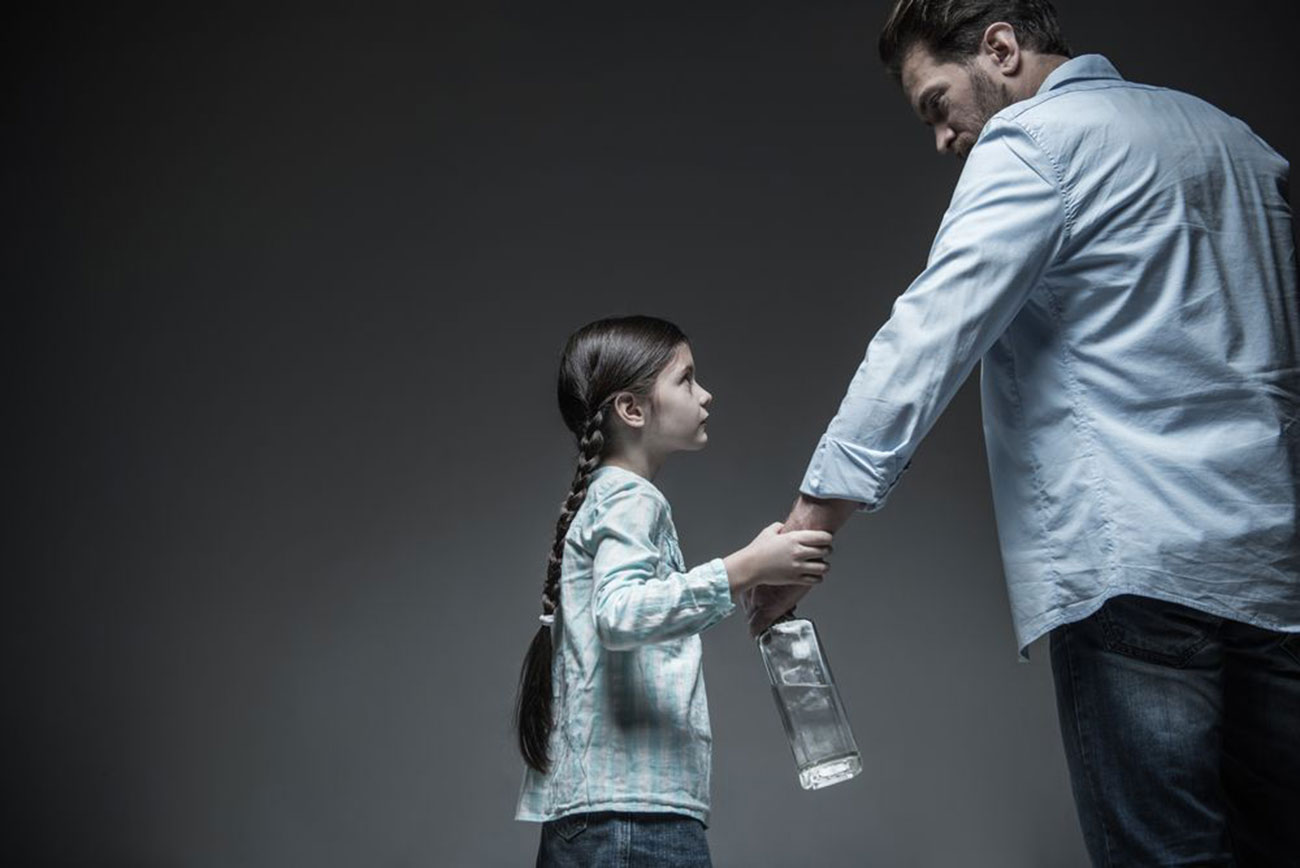 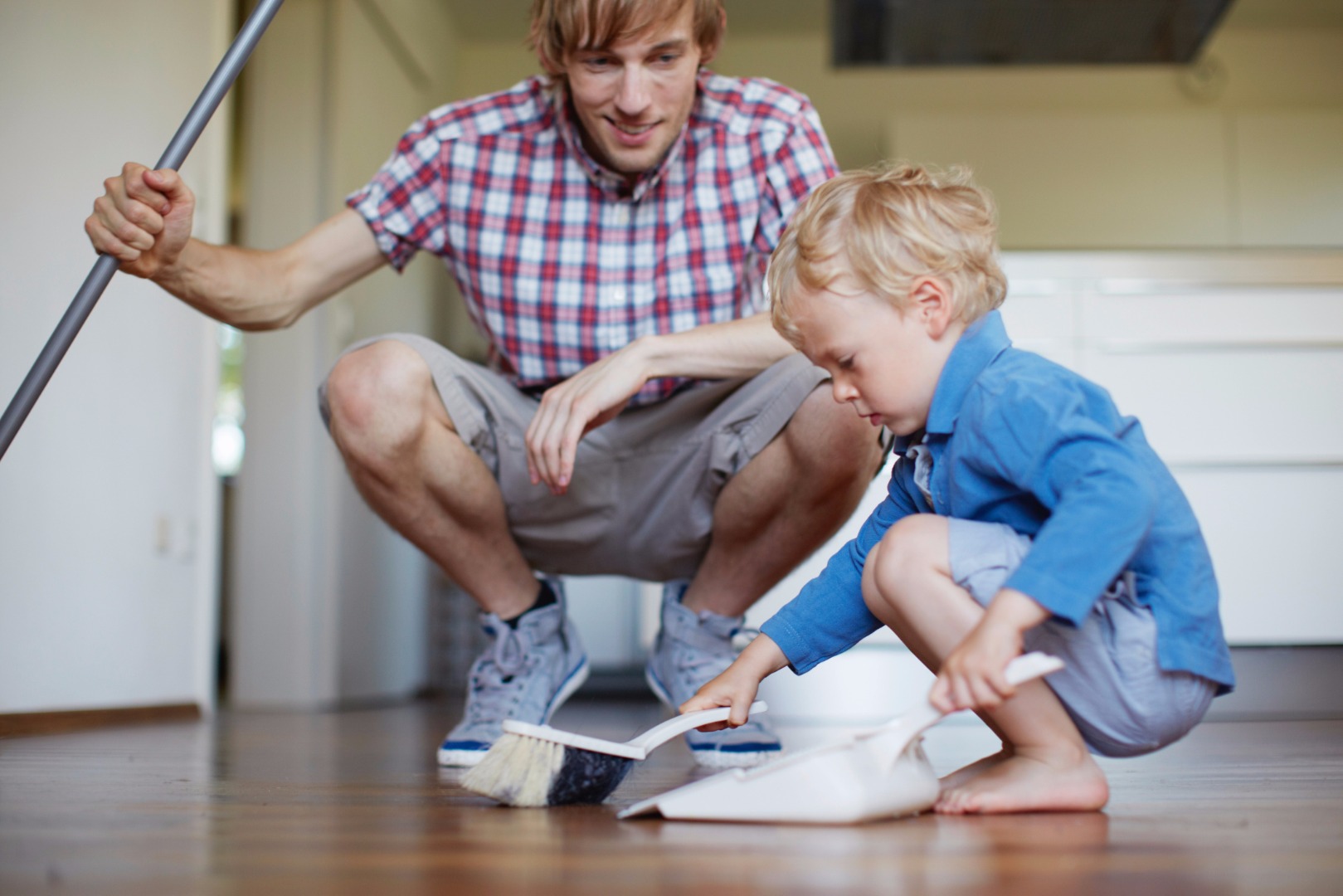 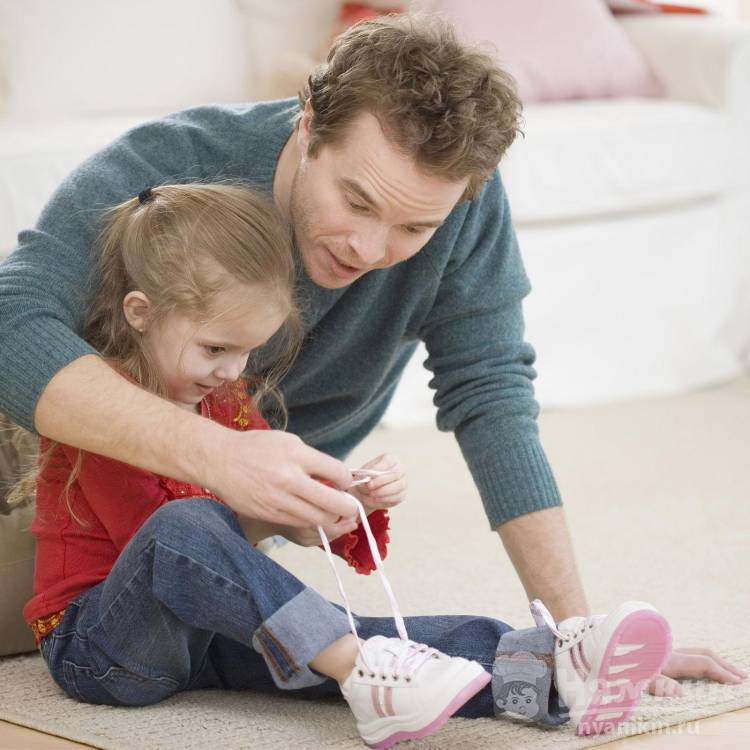 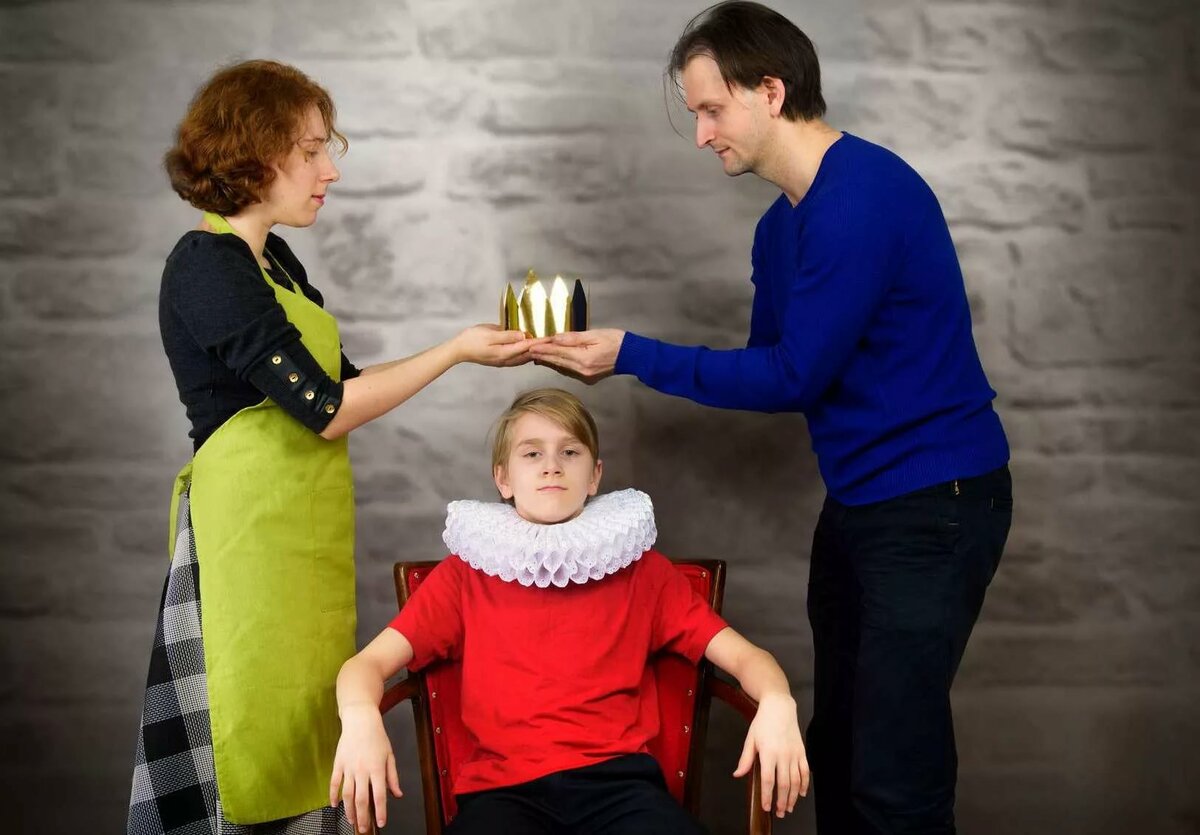 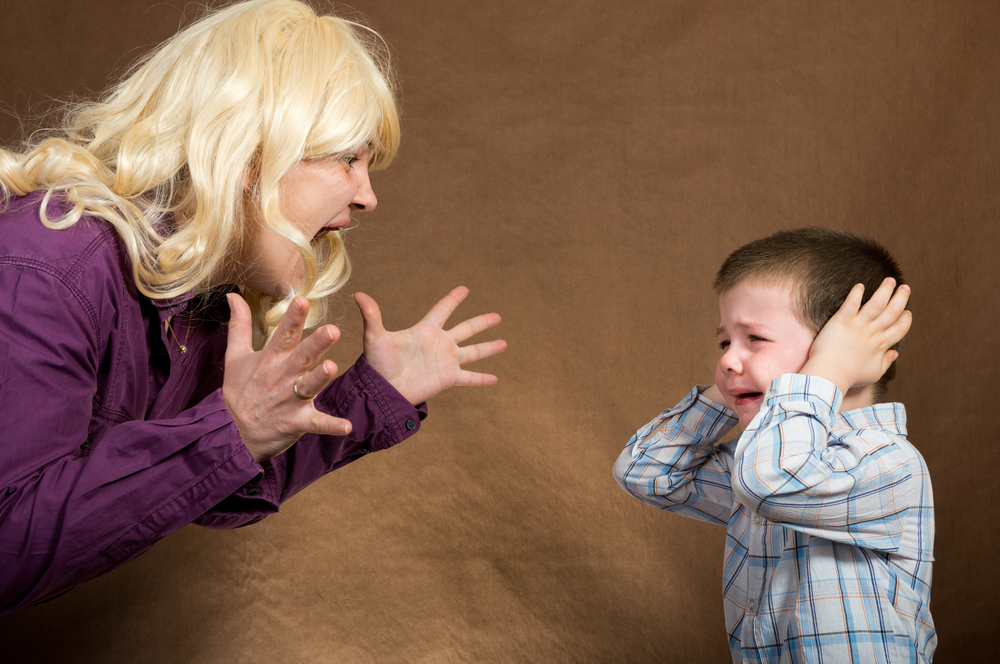 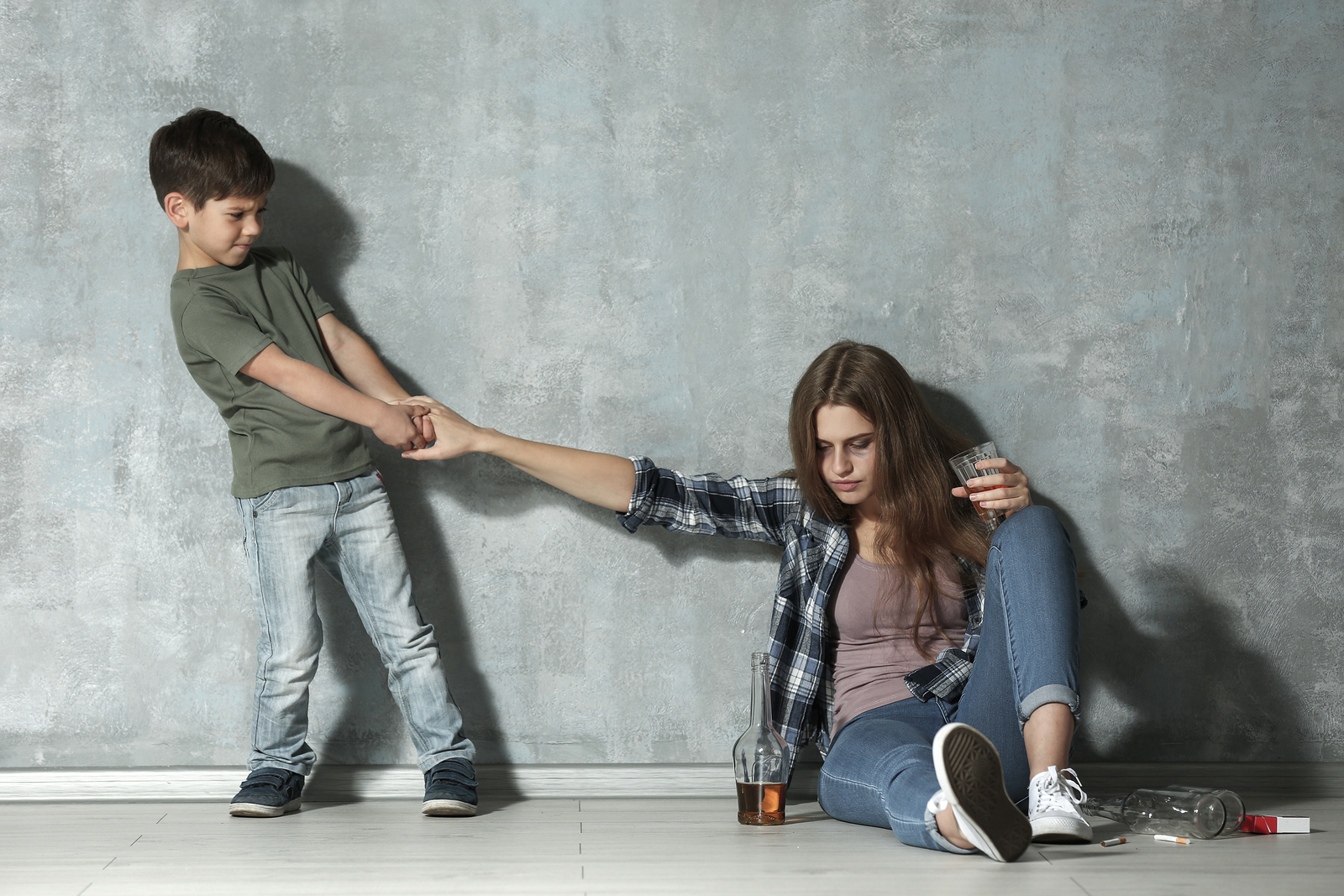 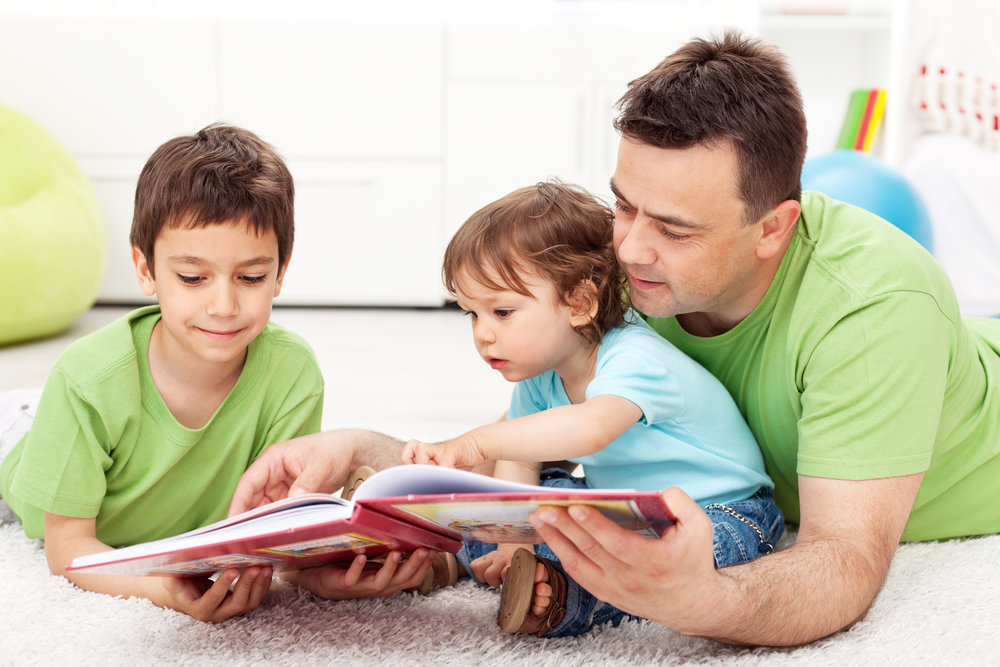 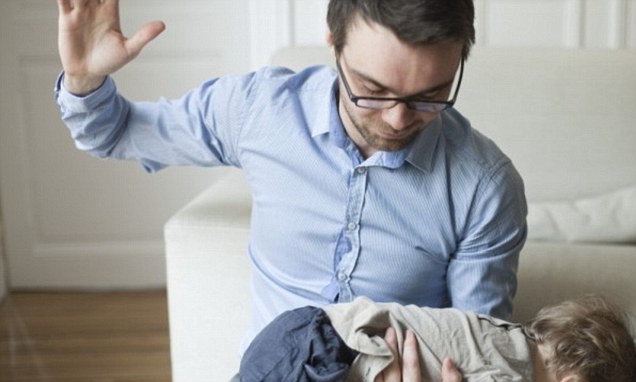 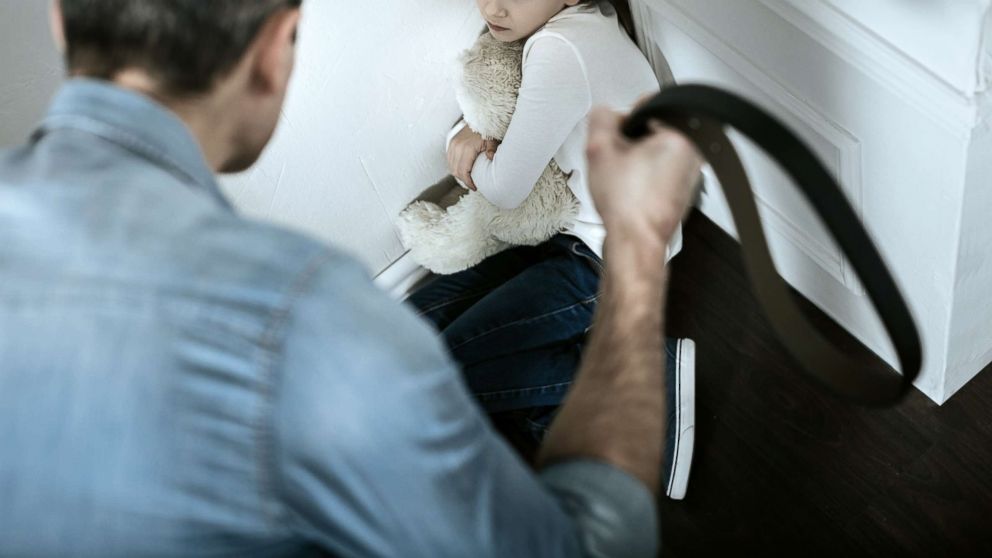 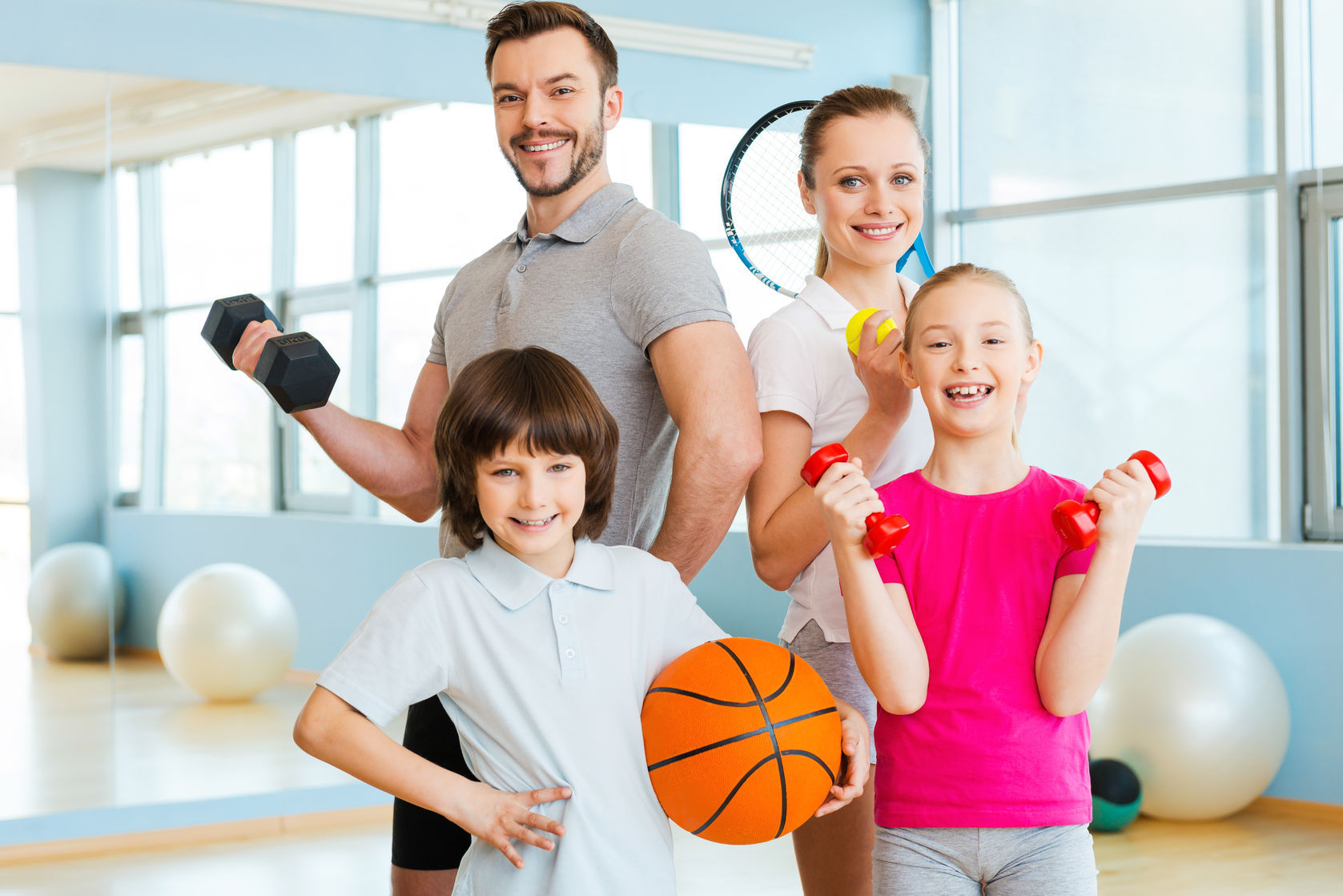 